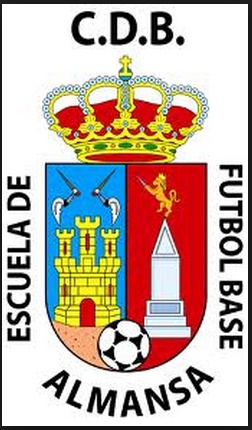 EQUIPOS PARTICIPANTES Y CATEGORÍASCAMPO DE CESPED NATURAL "PACO SIMÓN"CAMPO DE CESPED NATURAL "PACO SIMÓN"CAMPO CESPED NATURAL "PACO SIMÓN"CAMPO CESPED ARTIFICIALGRUPO A- FASE PREVIA CADETEGRUPO B- FASE PREVIA CADETECAMPO DE CÉSPED NATURAL F-11 CAMPO PISTA ATLETISMOCAMPO DE CESPED NATURAL PISTA ATLETISMOCAMPO CESPED NATURAL PISTA ATLETISMOCAMPO CESPED ARTIFICIALGRUPO A- FASE PREVIA INFANTILGRUPO B- FASE PREVIA INFANTILCAMPOS DE CÉSPED ARTIFICIAL F-7 COMPLEJO DEPORTIVO MUNICIPALGRUPO A- FASE PREVIA ALEVINGRUPO B- FASE PREVIA ALEVINCAMPOS DE CÉSPED ARTIFICIAL F-7 COMPLEJO DEPORTIVO GRUPO A- FASE PREVIA BENJAMINGRUPO B- FASE PREVIA BENJAMINCAMPOS DE CÉSPED ARTIFICIAL F-5 COMPLEJO DEPORTIVO MUNICIPALGRUPO A- FASE PREVIA PREBENJAMINGRUPO B- FASE PREVIA PREBENJAMINAL CONCLUIR EL ULTIMO PARTIDO, HABRA REPARTO DE MEDALLAS PARA TODOS LOS NIÑOS PARTICIPANTES DE DICHA CATEGORIA.CLASIFICACIÓN GENERALCADETE F-11CADETE F-11CADETE F-11GRUPO AGRUPO BEFB ALMANSA “A”EFB ALMANSA “C”                  C.D.E.AL-BASITEFB ALMANSA “B”U.D.ALBACER             SCD INTANGO ELCHEINFANTIL F-11INFANTIL F-11INFANTIL F-11GRUPO AGRUPO BEFB ALMANSA “A”EFB ALMANSA “C                                              U.E.L´ALCUDIA                                 INTANGO ELCHE ”EFB ALMANSA “B”U.D.ALBACER             SCD INTANGO ELCHEALEVÍN F-8ALEVÍN F-8ALEVÍN F-8GRUPO AGRUPO BEFB ALMANSA “A”EFB ALMANSA “C” A.D.MONTEALEGRE                 C.D.E.AL-BASITEFB ALMANSA “B" U.D.ALBACERALMUSSAFES C.F.SCD INTANGO ELCHEBENJAMÍN F-8BENJAMÍN F-8BENJAMÍN F-8GRUPO AGRUPO BEFB ALMANSA “GABI”SCD INTANGO ELCHEALMUSSAFES C.F.EFB ALMANSA “GERMAN”            EFB ALMANSA“PEKE”                C.E.LA SENIA       C.D.E.AL-BASIT                SDF YECLAPREBENJAMÍN F-6PREBENJAMÍN F-6PREBENJAMÍN F-6GRUPO AGRUPO B        EFB ALMANSA “RUMBO”EFB ALMANSA “M.Sanchez”SCD INTANGO ELCHEALMUSSAFES C.F.          EFB ALMANSA “JORDY”EFB ALMANSA “Carbonell”P.D. AYORENSEC.D.E.AL-BASIT                               FUTBOL SALA CHUPETINES F-6 (INICIACION) GRUPO UNICOEFB ALMANSA “PEKE”EFB ALMANSA “MATEO”SCD INTANGO ELCHEC.E LA SENIAU.E.L´ALCUDIACADETE F-11 (tiempo único de 40 minutos)CADETE F-11 (tiempo único de 40 minutos)CADETE F-11 (tiempo único de 40 minutos)CADETE F-11 (tiempo único de 40 minutos)CADETE F-11 (tiempo único de 40 minutos)HORAEQUIPOREQUIPOGRUPO9.00EFB ALMANSA “A”          EFB ALMANSA “C”A 9.45EFB ALMANSA “B”          U.D. ALBACERB10.30EFB ALMANSA “C”C.D.E AL-BASITA11.15   U.D ALBACER         SCD INTANGCO ELCHEB12.00EFB ALMANSA “A”C.D.E AL-BASITA12.45EFB ALMANSA “B”SCD INTANGCO ELCHEB5º Y 6º PUESTO CADETE F-11 (1 tiempo único de 40 minutos)5º Y 6º PUESTO CADETE F-11 (1 tiempo único de 40 minutos)5º Y 6º PUESTO CADETE F-11 (1 tiempo único de 40 minutos)5º Y 6º PUESTO CADETE F-11 (1 tiempo único de 40 minutos)5º Y 6º PUESTO CADETE F-11 (1 tiempo único de 40 minutos)16.203º G-A3º G-BC. NaturalSemifinales CADETE F-11 (1 Tiempo único de 40 minutos)Semifinales CADETE F-11 (1 Tiempo único de 40 minutos)Semifinales CADETE F-11 (1 Tiempo único de 40 minutos)Semifinales CADETE F-11 (1 Tiempo único de 40 minutos)Semifinales CADETE F-11 (1 Tiempo único de 40 minutos)17.001º G-A2º G-BC. Natural17.452º G-A1º G-BC. NaturalFinal CADETE F-11 (2 tiempos de 20 minutos)Final CADETE F-11 (2 tiempos de 20 minutos)Final CADETE F-11 (2 tiempos de 20 minutos)Final CADETE F-11 (2 tiempos de 20 minutos)Final CADETE F-11 (2 tiempos de 20 minutos)19.30Ganador 1º G-A/2º G-BGanador 2º G-A/1º G-BCampo 2CéspedArtificialEQUIPOS1ª JORNADA1ª JORNADA1ª JORNADA1ª JORNADA2ª JORNADA2ª JORNADA2ª JORNADA2ª JORNADAPUESTOFASE PREVIAEQUIPOSPuntosGFGCDGPuntosGFGCDGPUESTOFASE PREVIAEFB ALMANSA “A”       C.D.E AL-BASITEFB ALMANSA “C”EQUIPOS1ª JORNADA1ª JORNADA1ª JORNADA1ª JORNADA2ª JORNADA2ª JORNADA2ª JORNADA2ª JORNADAPUESTOFASE PREVIAEQUIPOSPuntosGFGCDGPuntosGFGCDGPUESTOFASE PREVIAEFB ALMANSA “B”SCD INTANGCO ELCHEU.D ALBACERINFANTIL F-11 (tiempo único de 40 minutos)INFANTIL F-11 (tiempo único de 40 minutos)INFANTIL F-11 (tiempo único de 40 minutos)INFANTIL F-11 (tiempo único de 40 minutos)INFANTIL F-11 (tiempo único de 40 minutos)HORAEQUIPOR                  EQUIPOGRUPO9.00EFB ALMANSA “A”EFB ALMANSA “C”A 9.45EFB ALMANSA “B”             U.D.ALBACERB10.30EFB ALMANSA “C”U.E.L´ALCUDIAA11.15   U.D.ALBACER      SCD INTANGCO ELCHEB12.00EFB ALMANSA “A”           U.E.L´ALCUDIAA12.45EFB ALMANSA “B”       SCD INTANGCO ELCHEB5º Y 6º PUESTO INFANTIL F-11 (tiempo único de 40 minutos)5º Y 6º PUESTO INFANTIL F-11 (tiempo único de 40 minutos)5º Y 6º PUESTO INFANTIL F-11 (tiempo único de 40 minutos)5º Y 6º PUESTO INFANTIL F-11 (tiempo único de 40 minutos)5º Y 6º PUESTO INFANTIL F-11 (tiempo único de 40 minutos)16.203º G-A3º G-BC. NaturalSemifinales INFANTIL F-11 (tiempo único de 30 minutos)Semifinales INFANTIL F-11 (tiempo único de 30 minutos)Semifinales INFANTIL F-11 (tiempo único de 30 minutos)Semifinales INFANTIL F-11 (tiempo único de 30 minutos)Semifinales INFANTIL F-11 (tiempo único de 30 minutos)17.001º G-B2º G-AC. Natural17.452º G-B1º G-AC. NaturalFinal INFANTIL F-11 (2 tiempos de 20 minutos)Final INFANTIL F-11 (2 tiempos de 20 minutos)Final INFANTIL F-11 (2 tiempos de 20 minutos)Final INFANTIL F-11 (2 tiempos de 20 minutos)Final INFANTIL F-11 (2 tiempos de 20 minutos)18.40Ganador 1º G-A/2º G-BGanador 2º G-A/1º G-BCéspedArtificialEQUIPOS1ª JORNADA1ª JORNADA1ª JORNADA1ª JORNADA2ª JORNADA2ª JORNADA2ª JORNADA2ª JORNADAPUESTOFASE PREVIAPuntosGFGCDGPuntosGFGCDGPUESTOFASE PREVIAEFB ALMANSA “A”     U.D.L.ALCUDIAEFB ALMANSA “C”EQUIPOS1ª JORNADA1ª JORNADA1ª JORNADA1ª JORNADA2ª JORNADA2ª JORNADA2ª JORNADA2ª JORNADAPUESTOFASE PREVIAPuntosGFGCDGPuntosGFGCDGPUESTOFASE PREVIAEFB ALMANSA “B”SCD INTANGCO ELCHEU.D ALBACERALEVÍN F-8 (tiempo único de 25 minutos)ALEVÍN F-8 (tiempo único de 25 minutos)ALEVÍN F-8 (tiempo único de 25 minutos)ALEVÍN F-8 (tiempo único de 25 minutos)ALEVÍN F-8 (tiempo único de 25 minutos)ALEVÍN F-8 (tiempo único de 25 minutos)ALEVÍN F-8 (tiempo único de 25 minutos)HORAEQUIPOREQUIPOEQUIPOGRCA9.00EFB ALMANSA “A”EFB ALMANSA “C”EFB ALMANSA “C”A19.00A.D.MONTEALEGREC.D.E.AL-BASITC.D.E.AL-BASITA29.30EFB ALMANSA “B”U.D.ALBACERU.D.ALBACERB19.30    ALMUSSAFES C.F.       SCD INTANGO   ELCHE       SCD INTANGO   ELCHEB210.00EFB ALMANSA “A”A.D.MONTEALEGREA.D.MONTEALEGREA110.30EFB ALMANSA “C”            C.D.E.AL-BASIT            C.D.E.AL-BASITA111.00EFB ALMANSA “B”   ALMUSSAFES C.F.   ALMUSSAFES C.F.B111.30SCD INTANGO ELCHEU.D.ALBACERU.D.ALBACERB112.00EFB ALMANSA “A”           C.D.E.AL-BASIT           C.D.E.AL-BASITA112.30EFB ALMANSA “C”A.D.MONTEALEGREA.D.MONTEALEGREA113.00EFB ALMANSA “B”SCD INTANGO ELCHESCD INTANGO ELCHEB113.30   U.D.ALBACERALMUSSAFES C.F.ALMUSSAFES C.F.B1Semifinales ALEVÍN F-8 (tiempo único de 25 minutos)Semifinales ALEVÍN F-8 (tiempo único de 25 minutos)Semifinales ALEVÍN F-8 (tiempo único de 25 minutos)Semifinales ALEVÍN F-8 (tiempo único de 25 minutos)Semifinales ALEVÍN F-8 (tiempo único de 25 minutos)Semifinales ALEVÍN F-8 (tiempo único de 25 minutos)Semifinales ALEVÍN F-8 (tiempo único de 25 minutos)17.301º G-A2º G-BCampo 1Campo 1Campo 117.302º G-A1º G-BCampo 2Campo 2Campo 2Final ALEVÍN F-8 (2 tiempos de 15 minutos)Final ALEVÍN F-8 (2 tiempos de 15 minutos)Final ALEVÍN F-8 (2 tiempos de 15 minutos)Final ALEVÍN F-8 (2 tiempos de 15 minutos)Final ALEVÍN F-8 (2 tiempos de 15 minutos)Final ALEVÍN F-8 (2 tiempos de 15 minutos)Final ALEVÍN F-8 (2 tiempos de 15 minutos)18.00Ganador 1º G-A/2º G-BGanador 2º G-A/1º G-BCampo 1Campo 1Campo 1EQUIPOS1ª JORNADA1ª JORNADA1ª JORNADA1ª JORNADA2ª JORNADA2ª JORNADA2ª JORNADA2ª JORNADA3ª JORNADA3ª JORNADA3ª JORNADA3ª JORNADAPUESTOFASE PREVIAEQUIPOSPuntosGFGCDGPuntosGFGCDGPuntosGFGCDGPUESTOFASE PREVIAEFB ALMANSA" A"EFB ALMANSA "C"C.D.E.AL-BASITA.D.MONTEALEGREEQUIPOS1ª JORNADA1ª JORNADA1ª JORNADA1ª JORNADA2ª JORNADA2ª JORNADA2ª JORNADA2ª JORNADA3ª JORNADA3ª JORNADA3ª JORNADA3ª JORNADAPUESTOFASE PREVIAEQUIPOSPuntosGFGCDGPuntosGFGCDGPuntosGFGCDGPUESTOFASE PREVIAEFB ALMANSA BU.D.ALBACERALMUSSAFER C.F.SCD INTANGO ELCHEBENJAMÍN F-8 (tiempo único de 20 minutos)BENJAMÍN F-8 (tiempo único de 20 minutos)BENJAMÍN F-8 (tiempo único de 20 minutos)BENJAMÍN F-8 (tiempo único de 20 minutos)BENJAMÍN F-8 (tiempo único de 20 minutos)BENJAMÍN F-8 (tiempo único de 20 minutos)HORAEQUIPOREQUIPOGRCA10.00EFB ALMANSA “GABI”EFB ALMANSA “GERMAN”A110.25SCD INTANGO ELCHEALMUSSAFER C.F.A210.50EFB ALMANSA "PEKE"SDF YECLAB211.15C.E.LA SENIAC.D.E AL-BASITB211.40SCD INTANGCO ELCHEEFB ALMANSA "GABI"A212.05ALMUSSAFER C.FEFB ALMANSA “GERMAN”A212.30EFB ALMANSA “PEKE”C.D LA SENIAB212.55SDF YECLAC.D.E AL-BASITB213.20EFB ALMANSA “GABI”ALMUSSAFER C.FA213.45        EFB ALMANSA “GERMAN” SCD INTANGCO ELCHEA214.05SDF YECLAC.E.LA SENIAB114.10EFB ALMANSA “PEKE”C.D.E AL-BASITB2Semifinales BENJAMÍN F-8 (tiempo único de 25 minutos)Semifinales BENJAMÍN F-8 (tiempo único de 25 minutos)Semifinales BENJAMÍN F-8 (tiempo único de 25 minutos)Semifinales BENJAMÍN F-8 (tiempo único de 25 minutos)Semifinales BENJAMÍN F-8 (tiempo único de 25 minutos)Semifinales BENJAMÍN F-8 (tiempo único de 25 minutos)17.001º G-A2º G-BCampo 1Campo 117.002º G-A1º G-BCampo 2Campo 2Final BENJAMÍN F-8 (2 tiempos de 15 minutos)Final BENJAMÍN F-8 (2 tiempos de 15 minutos)Final BENJAMÍN F-8 (2 tiempos de 15 minutos)Final BENJAMÍN F-8 (2 tiempos de 15 minutos)Final BENJAMÍN F-8 (2 tiempos de 15 minutos)Final BENJAMÍN F-8 (2 tiempos de 15 minutos)18.00Ganador 1º G-A/2º G-BGanador 2º G-A/1º G-BCampo 2Campo 2EQUIPOS1ª JORNADA1ª JORNADA1ª JORNADA1ª JORNADA2ª JORNADA2ª JORNADA2ª JORNADA2ª JORNADA3ª JORNADA3ª JORNADA3ª JORNADA3ª JORNADAPUESTOFASE PREVIAEQUIPOSPuntosGFGCDGPuntosGFGCDGPuntosGFGCDGPUESTOFASE PREVIAEFB ALMANSA“GABY”EFB ALMANSA“German”SCD INTANGO ELCHEALMUSSAFES C.F.EQUIPOS1ª JORNADA1ª JORNADA1ª JORNADA1ª JORNADA2ª JORNADA2ª JORNADA2ª JORNADA2ª JORNADA3ª JORNADA3ª JORNADA3ª JORNADA3ª JORNADAPUESTOFASE PREVIAEQUIPOSPuntosGFGCDGPuntosGFGCDGPuntosGFGCDGPUESTOFASE PREVIAC.E. LA SENIAEFB ALMANSA “PEKE”C.D.E AL-BASITSDF YECLAPREBENJAMÍN F-6 (tiempo único de 20 minutos)PREBENJAMÍN F-6 (tiempo único de 20 minutos)PREBENJAMÍN F-6 (tiempo único de 20 minutos)PREBENJAMÍN F-6 (tiempo único de 20 minutos)PREBENJAMÍN F-6 (tiempo único de 20 minutos)HORAEQUIPOREQUIPOGRUPO9.00EFB ALMANSA “Rumbo”EFB ALMANSA “M.Sanchez”A9.25EFB ALMANSA “Jordy”EFB ALMANSA "Carbonell"B 9.50ALMUSSAFES C.F.SCD INTANGCO ELCHEA10.15P.D.AYORENSE             C.D.E.AL-BASITB10.30EFB ALMANSA “Rumbo"ALMUSSAFES C.F.A10.55EFB ALMANSA “M.Sanchez”SCD INTANGCO ELCHEA11.20EFB ALMANSA “Jordy”P.D.AYORENSEB11.45EFB ALMANSA "Carbonell"               C.D.E.AL-BASITB12.10  EFB ALMANSA “Rumbo”SCD INTANGCO ELCHEA12.35EFB ALMANSA “M.Sanchez”ALMUSSAFES C.F.A13.00EFB ALMANSA “Jordy”               C.D.E.AL-BASITB13.25EFB ALMANSA "Carbonell"P.D.AYORENSEBSemifinales PREBENJAMÍN F-6 (tiempo único de 20 minutos)Semifinales PREBENJAMÍN F-6 (tiempo único de 20 minutos)Semifinales PREBENJAMÍN F-6 (tiempo único de 20 minutos)Semifinales PREBENJAMÍN F-6 (tiempo único de 20 minutos)Semifinales PREBENJAMÍN F-6 (tiempo único de 20 minutos)17.001º G-A2º G-BSemifinal17.302º G-A1º G-BSemifinalFinal PREBENJAMÍN F-6 (2 tiempos de 15 minutos)Final PREBENJAMÍN F-6 (2 tiempos de 15 minutos)Final PREBENJAMÍN F-6 (2 tiempos de 15 minutos)Final PREBENJAMÍN F-6 (2 tiempos de 15 minutos)Final PREBENJAMÍN F-6 (2 tiempos de 15 minutos)18.00Ganador 1º G-A/2º G-BGanador 2º G-A/1º G-BFinalEQUIPOS1ª JORNADA1ª JORNADA1ª JORNADA1ª JORNADA2ª JORNADA2ª JORNADA2ª JORNADA2ª JORNADA3ª JORNADA3ª JORNADA3ª JORNADA3ª JORNADAPUESTOFASE PREVIAEQUIPOSPuntosGFGCDGPuntosGFGCDGPuntosGFGCDGPUESTOFASE PREVIAEFB ALMANSA “Rumbo”EFB ALMANSA “M.Sanchez”ALMUSSAFES C.F.SCD INTANGO ELCHEEQUIPOS1ª JORNADA1ª JORNADA1ª JORNADA1ª JORNADA2ª JORNADA2ª JORNADA2ª JORNADA2ª JORNADA3ª JORNADA3ª JORNADA3ª JORNADA3ª JORNADAPUESTOFASE PREVIAEQUIPOSPuntosGFGCDGPuntosGFGCDGPuntosGFGCDGPUESTOFASE PREVIAEFB ALMANSA “Jordy”P.D.AYORAEFB ALMANSA “Carbonell”C.D.E AL-BASITQUERUBINES F-6 (tiempo único de 20 minutos)QUERUBINES F-6 (tiempo único de 20 minutos)QUERUBINES F-6 (tiempo único de 20 minutos)QUERUBINES F-6 (tiempo único de 20 minutos)QUERUBINES F-6 (tiempo único de 20 minutos)HORAEQUIPOREQUIPOGRUPOUNICO9.30EFB ALMANSA “PEKE”   EFB ALMANSA “MATEO”9.55C.E.LA SENIA          SCD INTANGO ELCHE10.20EFB ALMANSA "PEKE"     U.E.L´ALCUDIA10.45EFB ALMANSA "MATEO"       SCD INTANGO ELCHE11.10C.E.LA SENIAU.E.L´ALCUDIA11.35   EFB ALMANSA “PEKE”SCD INTANGO ELCHE12.00EFB ALMANSA “MATEO”C.E.LA SENIA12.25U.E.L´ALCUDIA        SCD INTANGO ELCHE12.50  EFB ALMANSA “MATEO”     U.E.L´ALCUDIA13.15   EFB ALMANSA “PEKE”C.E.LA SENIAEQUIPOSSUMATORIO AL FINALIZARSUMATORIO AL FINALIZARSUMATORIO AL FINALIZARSUMATORIO AL FINALIZARPUESTO CLASIFICACION GENERALEQUIPOSPuntosGFGCDGPUESTO CLASIFICACION GENERALEFB ALMANSA “PEKE”C.E.LA SENIAEFB ALMANSA "MATEO”U.E.L´ALCUDIASCD INTANGO ELCHE